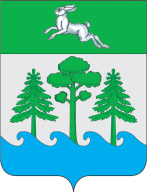 АДМИНИСТРАЦИЯ ГОРОДА КОНАКОВОП О С Т А Н О В Л Е Н И Е27.11.2012 г.                                    г. Конаково                                             № 616О мерах по противодействию экстремизмана территории муниципального образования «Городское поселение город Конаково»В соответствии с п. 7.1. ч.1 ст. 14 Федерального закона от 06.10.2003 № 131-ФЗ «Об общих принципах организации местного самоуправления в Российской Федерации».В целях своевременного предупреждения, выявления и пресечения экстремистской деятельности, а также нарушений общественного порядка на территории муниципального образования «Городское поселение город КонаковоПОСТАНОВЛЯЮ:Собственникам, руководителям предприятий общественного питания независимо от организационно-правовых форм: Своевременно проводить инструктаж  обслуживающего и технического персонала предприятия  о необходимости незамедлительного извещения  органов внутренних дел по телефону 02, о фактах нарушения общественного порядка,  как во внутренних помещениях предприятия, так и на прилегающей к предприятию территории, в целях установления виновных лиц и последующего привлечения их к установленной законом ответственности.  После извещения органов внутренних дел принимать меры к устранению последствий проявлений экстремизма, хулиганства и других нарушений общественного порядка, в виде надписей и разрушений, совершенных на объектах, находящихся в их собственности, на праве хозяйственного ведения или оперативного управления, на ином праве, в том числе на праве аренды.Рекомендовать собственникам, руководителям предприятиям общественного питания независимо от организационно-правовых форм в целях предотвращения проявлений экстремизма, хулиганства и других нарушений общественного порядка, на объектах, находящихся в их собственности, хозяйственном ведении, оперативном управлении, на ином праве, в том числе на праве аренды, оборудовать данные объекты средствами видеонаблюдения и тревожной сигнализации.Рекомендовать начальнику Отдела МВД России по Конаковскому  району (Печенин А.А.) своевременно реагировать на поступившие сигналы предприятий общественного питания о нарушениях общественного порядка.Настоящее Постановление опубликовать в общественно-политической газете «Конаковская панорама» и разместить в информационно-телекоммуникационной сети "Интернет" на официальном сайте органов местного самоуправления города Конаково. Настоящее Постановление вступает в силу со дня его  принятия.И.о. Главы администрации города Конаково	                                         Терешкевич Е.В.